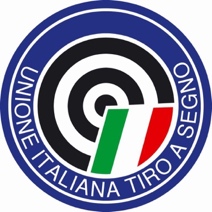 DOMANDA AMMISSIONE CORSI AGGIORNAMENTO TECNICI SPORTIVI 2° e 3° LIVELLO UITSDA INVIARE a:Unione Italiana Tiro a Segno Formazione Sportivaviale Tiziano, 7000196 Romaemail: settore.sportivo@uits.itepc leopoldoraoli@gmail.comDATI PERSONALI DEL/DELLA RICHIEDENTE:CORSO AL QUALE SI RICHIEDE L’AMMISSIONE:  AUTOCERTIFICAZIONE POSSESSO REQUISITI PER L’AMMISSIONE:Apporre una X nell’apposito campo accanto alla tipologia di corso per il quale si fa domanda. In tal modo si autocertifica il possesso requisiti minimi di ammissioneSi allegaRicevuta bonifico bancario o versamento postale.VEDI TARIFFE RIPORTATE SU CALENDARIO CORSI AGGIORNAMENTO I CORSI IN DIDATTICA A DISTANZA NON  SONO A NUMERO CHIUSOSi autorizza il trattamento dei dati personali in base all’art. 13 del D. Lgs. 196/2003 e all’art. 13 GDPR 679/16	DATA									FIRMAFirma TSN/GS						DATI PER VERSAMENTI  IBAN CORRETTIConto Corrente Postale n. 34806000IBAN IT63D0760103200000034806000Banca Nazionale del LavoroIBAN IT14B0100503309000000200612Cognome e NomeLuogo e data di nascitaRiferimenti telefonicie-mailTesserato presso la Sezione TSN/GSData e luogoAGGIORNAMENTO  SPECIALIZZAZIONE   FORMAZIONETitolo del corsoTitolo del corsoTitolo del corso